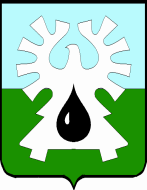 МУНИЦИПАЛЬНОЕ ОБРАЗОВАНИЕ ГОРОД УРАЙХанты-Мансийский автономный округ-ЮграАДМИНИСТРАЦИЯ ГОРОДА УРАЙПОСТАНОВление от                                                                                                                                       №Об установлении Порядка реализации права на участие в осуществлении государственных полномочий по финансовому обеспечению социальной поддержки несовершеннолетних, являющихся членами семей, находящихся в социально опасном положенииРуководствуясь частью 4.1, абзацем вторым части 5 статьи 20 Федерального закона от 06.10.2003 № 131-ФЗ «Об общих принципах организации местного самоуправления в Российской Федерации», на основании решения Думы города Урай от 28.04.2020 № 28 «О реализации права на участие в осуществлении государственных полномочий по финансовому обеспечению социальной поддержки несовершеннолетних, являющихся членами семей, находящихся в социально опасном положении, неработающих граждан в возрасте 65 лет и старше»:1. Установить Порядок реализации права на участие в осуществлении государственных полномочий по финансовому обеспечению социальной поддержки несовершеннолетних, являющихся членами семей, находящихся в социально опасном положении, согласно приложению.2. Постановление распространяется на правоотношения, возникшие с 1 апреля 2020 года, и действует до 1 сентября 2020 года.3. Опубликовать постановление в газете «Знамя» и разместить на официальном сайте органов местного самоуправления города Урай в информационно-телекоммуникационной сети «Интернет».4. Контроль за выполнением постановления возложить на заместителя главы города Урай Е.Н.Подбуцкую.Глава города Урай                                                                                              Т.Р.ЗакирзяновПриложение к постановлению       администрации города Урай                                                                                                 от _________№__________Порядок реализации права на участие в осуществлении государственных полномочий по финансовому обеспечению социальной поддержки несовершеннолетних, являющихся членами семей, находящихся в социально опасном положении1. Общие положения1. Порядок реализации права на участие в осуществлении государственных полномочий по финансовому обеспечению социальной поддержки несовершеннолетних, являющихся членами семей, находящихся в социально опасном положении, (далее - Порядок) разработан в соответствии с частью 4.1, абзацем вторым части 5 статьи 20 Федерального закона от 06.10.2003 № 131-ФЗ «Об общих принципах организации местного самоуправления в Российской Федерации», Федеральным законом от 24.06.1999 № 120-ФЗ «Об основах системы профилактики безнадзорности и правонарушений несовершеннолетних», на основании решения Думы города Урай от 28.04.2020 № 28 «О реализации права на участие в осуществлении государственных полномочий по финансовому обеспечению социальной поддержки несовершеннолетних, являющихся членами семей, находящихся в социально опасном положении, неработающих граждан в возрасте 65 лет и старше».2. Настоящий  Порядок определяет условия и порядок предоставления социальной поддержки несовершеннолетним, являющимся членами семей, находящихся в социально опасном положении, (далее также – несовершеннолетние) в период действия на территории Ханты-Мансийского автономного округа – Югры режима повышенной готовности в связи с распространением новой коронавирусной инфекции, вызванной COVID-19.3. Органом администрации города Урай, обеспечивающим реализацию права на участие администрации города Урай в осуществлении государственных  полномочий по финансовому обеспечению социальной поддержки несовершеннолетних, являющихся членами семей, находящихся в социально опасном положении, является Управление образования и молодежной политики администрации города Урай (далее – уполномоченный орган).4. В целях настоящего Порядка под исполнителем понимается организация независимо от организационно-правовой формы и формы собственности или индивидуальный предприниматель, с которой(ым) уполномоченным органом  заключен договор на оказание услуг по формированию и предоставлению продуктовых наборов несовершеннолетним, являющимся членами семей, находящихся в социально опасном положении (далее также – договор).5. Финансовое обеспечение социальной поддержки несовершеннолетних, являющихся членами семей, находящихся в социально опасном положении, осуществляется за счет средств бюджета городского округа город Урай.2. Условия и порядок предоставления социальной поддержки несовершеннолетним, являющимся членами семей,находящихся в социально опасном положении6. Социальная поддержка несовершеннолетним предоставляется при одновременном соблюдении следующих условий:1) несовершеннолетний является членом семьи, находящейся в социально опасном положении, и в отношении несовершеннолетнего и (или) его родителей либо иных законных представителей комиссией по делам несовершеннолетних и защите их прав при администрации города Урай проводится индивидуальная профилактическая работа;2) на территории Ханты-Мансийского автономного округа – Югры действует  режим повышенной готовности в связи с распространением новой коронавирусной инфекции, вызванной COVID-19.7. Социальная поддержка несовершеннолетним, являющимся членами семей, находящихся в социально опасном положении, предоставляется в виде продуктовых наборов в течение всего периода действия на территории Ханты-Мансийского автономного округа – Югры режима повышенной готовности в связи с распространением новой коронавирусной инфекции, вызванной COVID-19.8. Размер расходов на предоставление продуктовых наборов несовершеннолетним, являющимся членами семей, находящихся в социально опасном положении, устанавливается из расчета 136 рублей на одного несовершеннолетнего в день.9. Уполномоченный орган:9.1. На основании сведений, предоставленных комиссией по делам несовершеннолетних и защите их прав при администрации города Урай, два раза в месяц (15 и 29 числа каждого месяца) формирует ведомости несовершеннолетних, являющихся членами семей, находящихся в социально опасном положении, с последующей передачей  исполнителю для формирования и выдачи продуктовых наборов получателям.Сведения о несовершеннолетних, являющихся членами семей, находящихся в социально опасном положении, за апрель 2020 года предоставляются уполномоченному органу комиссией по делам несовершеннолетних и защите их прав при администрации горда Урай в срок не позднее 8 мая 2020 года.9.2. Обеспечивает заключение и исполнение договора на оказание услуг по формированию и предоставлению продуктовых наборов несовершеннолетним, являющимся членами семей, находящихся в социально опасном положении, в соответствии с Федеральным законом от 05.04.2013 №44-ФЗ «О контрактной системе в сфере закупок товаров, работ, услуг для обеспечения государственных и муниципальных нужд».10. Доставка продуктовых наборов производится два раза в месяц  исполнителем по договору на оказание услуг по формированию и предоставлению продуктовых наборов несовершеннолетним, являющимся членами семей, находящихся в социально опасном положении, на основании ведомостей, предоставляемых исполнителю уполномоченным органом, в порядке, предусмотренном договором.Доставка продуктовых наборов за апрель 2020 года производится единоразово за весь месяц в срок не позднее 3 дней со дня заключения договора.11. Продуктовые наборы  формируются в соответствии с государственными санитарно-эпидемиологическими правилами и нормативами, с учетом пищевой и энергетической ценности, суточной потребности в основных витаминах и микроэлементах для различных групп (возрастов) несовершеннолетних, из следующих продуктов:12. Требования к продуктовым наборам и порядку их формирования устанавливаются договором в соответствии с действующим законодательством.№ п/пНаименование продуктовНорма на 1 ребенка в день, кг (брутто)№ п/пНаименование продуктов№ п/пНаименование продуктов1Хлеб ржаной0,062Хлеб пшеничный0,053Хлебцы злаковые0,024Мука пшеничная0,15Крупа гречневая0,16Макаронные изделия0,17Картофель0,28Морковь свежая мытая0,0759Фрукты свежие (яблоки, мандарины, апельсины, бананы)0,110Сок фруктовый0,0211Говядина тушеная 0,032512Консервы рыбные натуральные в масле (сайра, лосось)0,02413Молоко (массовая доля жира не менее 2,5%), в упаковке «тетрапак»0,114Кисломолочный напиток, в упаковке «тетрапак»0,0515Сыр сычужный (твердый, полутвердый)0,0116Масло сливочное 82,5 % (в потребительской фасовке 200 г)0,0117Масло растительное0,0518Сахар0,0519Шоколад молочный0,00520Сосиски (молочные, докторские)0,025